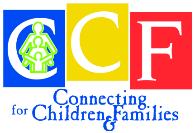 Registration FormCCF – Stay Connected Summer Camp at Woonsocket High School (Gr. 9-12)Please fill out and return the registration form to the WHS main office or the CCF office located on the 2nd floor of the WHS library by Friday, June 16, 2023.Stay Connected 2023 is FREE to all families. Stay Connected will be held at Woonsocket High School.  Breakfast and lunch as well as transportation will be provided.  Student Name (First)_________________________________ (Last)_________________________________Age _______	Date of Birth____________________	Gender: Female______ Male______ Other______ Grade Entering in Fall 2023________ 		Please check all that apply:American Indian/Alaskan Native______ Asian_____ Native Hawaiian/Pacific Islander______ Black/African American______ Hispanic/Latino______ White______Special Ed._______ IEP_______ 504 Plan_______ ESL_______ Free/Reduced Lunch_______Parent/Guardian Name________________________________________________________________________Email_______________________________________________________________________________________Address ____________________________________________________________________________________Home Phone #_______________________________________________________________________________      Emergency Phone #___________________________________________________________________________Other persons allowed to pick up student:Names of all household members:Adult(s)__________________________________________________________________________________________Child name____________________________________  Age_______________________________________________Child name____________________________________  Age_______________________________________________Child name____________________________________  Age_______________________________________________Please list any allergies/medical conditions that may affect your child’s participation in the program._________________________________________________________________________________________________Do you give your child permission to take the bus?            Do you give your child permission to walk home?____Yes 	____No				          ____Yes 	          ____NoParent/Guardian Signature _______________________________________________________________________    Please read and sign CCF’s Agreement on the reverse side in order to complete the registration form. If you haveany questions, contact Sandra Costa at (401) 766-3384 or scosta1@ccf.woonsocketschools.com. To complete the registration form, please read CCF – Stay Connected Summer Camp @ WHS Agreement and sign below.I understand that CCF – Stay Connected Summer Camp @ WHS provides various recreational activities including local walking trips.  In registering my child for this program. I agree to his/her participation in the trip activities, which may include one or more groups or the whole program. I agree that my child is responsible for his/her behavior at all times.  If, in the view of the proper authorities of the CCF - Stay Connected Summer Camp @ WHS my child becomes involved in behavior that presents a danger to him/herself and/or others, appropriate steps shall be taken to protect all participants of the CCF - Stay Connected Summer Camp @ WHS, including removal of my child from the CCF - Stay Connected Summer Camp @ WHS. I also give permission to use any and all photographs and/or video/audios of my child obtained while attending and/or participating in the CCF - Stay Connected Summer Camp @ WHS.  These items become property of the CCF - Stay Connected Summer Camp @ WHS and they shall have the right to duplicate, reproduce, and make other uses when the opportunities arise to provide positive information and publicity for programs sponsored by the participating agencies.  In addition, I give CCF permission to have access to my child’s grades and state standardized tests from the Woonsocket Education Department.I acknowledge the fact that this program or activity may/or does involve physical contact or other conditions where injuries may occur.  I hereby assume for myself and for my child, all liabilities, risks, injuries and hazards incidental to participation in the CCF - Stay Connected Summer Camp @ WHS. If my child requires emergency treatment, I give permission for my child to be transported to the nearest hospital.I, the undersigned, herby attest that I am the Parent and/or Legal Guardian of _____________________.  By signing below, I give my consent as Legal Guardian for my child to participate in the CCF - Stay Connected Summer Camp @ WHS until 2:00pm and agree to waive, release and agree to hold harmless CCF, its employees, community partners and the host school for and from any claim, liability, suits, charges or compensation for loss or injury of any kind.  I agree that I have been informed of the details of the agreement and have been provided with a contact number (401-766-3384) for answers to any questions prior to participating in CCF - Stay Connected Summer Camp @ WHS.Parent/Guardian Name (Please Print) _______________________________________________________________________________________________ Parent/Guardian Signature _______________________________________    Date:___________________________ 